МДОУ №27 «Светлячок» ЯМРПедагогическая модель «Выявление и развитие творческих способностей, поддержка интересов детей через приобщение к искусству, путем взаимодействия с социальными партнерами»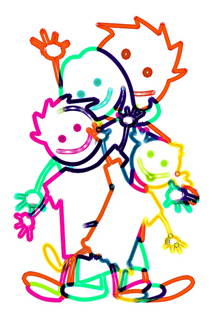 Приобщение к искусству через разные виды искусств с социальными партнерамиВиды искусстваВиды искусстваВиды искусстваВиды искусстваВиды искусстваИзобразительное искусствоМузыкальное искусствоХудожественное искусствоТанцевальное искусствоТеатральное искусствоживописьлепкааппликациямузыкаХудожественная литературадраматизацияХореография,ритмические упражненияТеатрализацияНОД, совместная деятельность, творческие выставки, мастер – классы, проектная деятельность, конкурсное движение, НОД, совместная деятельность, проектная деятельность, музыкальные игры, событийность, развлечения, досуг.НОД, чтение литературы, просмотр фильмов, проектная деятельность, событийность, драматизация и досугНОД, совместные занятия, мероприятия Театрализованные игры, кукольный театр, Би -Ба -Бо, пальчиковый театрНОД, совместная деятельность, творческие выставки, мастер – классы, проектная деятельность, конкурсное движение, Школа искусств им. Дмитрия Коганаг. ЯрославльБиблиотека п. ЩедриноЦТТ «Шанс»Дом культуры п. НагорныйНОД, совместная деятельность, творческие выставки, мастер – классы, проектная деятельность, конкурсное движение, Искусствоведческая беседа, знакомства с музыкальными инструментами, творческие занятия, творческое игры, концертНОД, литературная беседа – игра, Квест – игры, драматизация, творческие выставки, конкурсыХореография (совместная деятельность), беседы об искусстве танца.Событийность, совместные мероприятияНОД, совместная деятельность, творческие выставки, мастер – классы, проектная деятельность, конкурсное движение, Формы взаимодействия с социальными партнерамиПланирование образовательной деятельности, совместные педагогические мероприятия (педсоветы, круглые столы по проблемам приобщения к искусству, мастер – классы, событийность)Формы взаимодействия с социальными партнерамиПланирование образовательной деятельности, совместные педагогические мероприятия (педсоветы, круглые столы по проблемам приобщения к искусству, мастер – классы, событийность)Формы взаимодействия с социальными партнерамиПланирование образовательной деятельности, совместные педагогические мероприятия (педсоветы, круглые столы по проблемам приобщения к искусству, мастер – классы, событийность)Формы взаимодействия с социальными партнерамиПланирование образовательной деятельности, совместные педагогические мероприятия (педсоветы, круглые столы по проблемам приобщения к искусству, мастер – классы, событийность)